Поём песенки – потешки.    Важную роль в становлении личности ребенка, в развитии его творческих способностей, как известно, играет общение с взрослым.  Уважаемые родители!Не жалейте на это ни времени, ни душевных сил.  Как привить детям музыкальный вкус, как занять их, какую музыку слушать с детьми в прямом смысле с колыбели?
Разумеется, в вашей фонотеке необходима музыка –  народная, классическая, адресованная самым маленьким. Важно, чтобы музыка вошла в жизнь ребёнка, стала неотъемлемой частью его существования, чтобы вызывала только положительные эмоции. Каждое общение с музыкальным произведением - полюбившимся, знакомым и новым - должно вызывать радостные чувства. Неоценимую помощь окажут вам русские народные потешки – песенки. Вы с успехом можете применять их в любых жизненных ситуациях: умывая ребёнка, причесывая, гуляя с ним, во время кормления, играя с ним.Песенок –  потешек очень много. Напевая песенку, выполняйте вместе все движения, о которых идёт речь в потешке. «Водичка, водичка»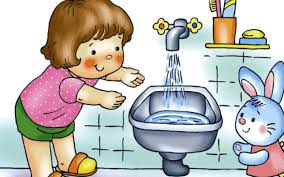 Водичка, водичка,                                                   
Умой мое личико,
Чтобы глазоньки блестели,Чтобы щечки краснели,                                                                            
Чтоб смеялся роток,Чтоб кусался зубок.     «Расти, коса, до пояса»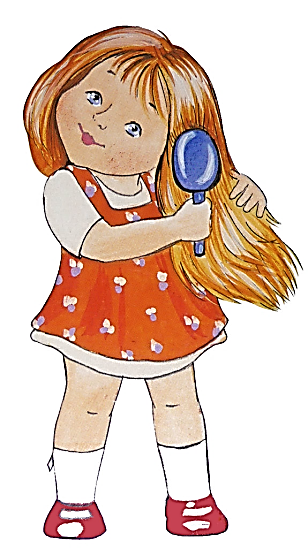 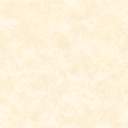 Расти, коса, до пояса, Не вырони ни волоса.Расти, косынька, до пят -
Все волосоньки в ряд.Расти, коса, не путайся – Маму, дочка, слушайся.       «Чики- чики, чикалочки»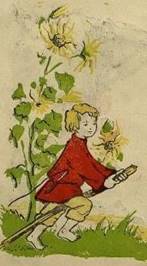  Чики-  чики-  чикалочки,                                                 Едет Ваня на палочке, А Дуня в тележке,Щёлкает орешки!        «Непоседа-  малышок»       Непоседа-  малышок,       Светлая головушка,       Заливается, поёт,       Прямо, как соловушка!       Не беда, что нет уменья,       Много радости от пенья.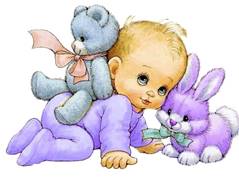    «Стучит,  бренчит по улице»Стучит, бренчит по улице:       Фома едет на курице,        Тимошка на кошке       По кривой дорожке.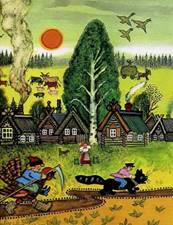 